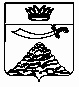 ПОСТАНОВЛЕНИЕАДМИНИСТРАЦИИ МУНИЦИПАЛЬНОГО ОБРАЗОВАНИЯ 
«ЧЕРНОЯРСКИЙ МУНИЦИПАЛЬНЫЙ РАЙОНАСТРАХАНСКОЙ ОБЛАСТИ»от 16.11.2023 № 238      с. Черный ЯрВ связи с кадровыми изменениями, администрация муниципального образования «Черноярский муниципальный район» ПОСТАНОВЛЯЕТ:Внести изменения в состав межведомственной комиссии по профилактике и борьбе с туберкулезом, СПИДом и заболеваниями, передающимися половым путем (ЗППП) при администрации МО «Черноярский муниципальный район», утвержденной постановлением администрации МО «Черноярский муниципальный район» от 19.02.2021г. №69 «Об изменении состава межведомственной комиссии по профилактике и борьбе с туберкулезом, СПИДом и заболеваниями, передающимися половым путем», утвердив ее в следующем составе:2. Контроль за исполнением настоящего постановления возложить на  заместителя главы администрации МО «Черноярскиймуниципальный  район Астраханской области» Т.В. БаклаушевуГлава района                                                                                                С.И. НикулинО внесении изменений в составмежведомственной  комиссии по профилактике и борьбе с туберкулезом, СПИДом и заболеваниями, передающимися половым путемпри администрации МО «Черноярский муниципальныйрайон Астраханской облсти», утвержденной постановлением администрацииМО «Черноярский муниципальный район» от 19.02.2021г. № 69Баклаушева Т.В.- заместитель главы администрации МО «Черноярский муниципальный район», председатель комиссии;Кузнецов М.А.- главный врач ГБУЗ «Черноярская районная больница», заместитель председателя комиссии (по согласованию);Ларионова О.Н.	                      - и.о.начальника отдела по делам культуры и казачества администрации МО «Черноярский муниципальный район»;Члены комиссии:Члены комиссии:Алханова А.Б.                        -Крахмалева Т.В.	                   -Леонтьев Е.А.Московченко Е.А.                  -Одинец А.В. редактор газеты «Черноярский вестник «Волжанка»; начальник управления образования администрации МО «Черноярский муниципальный  район»;- заместитель начальника территориального отдела управления Роспотребнадзора по Астраханской области в Наримановском, Енотаевском и Черноярском районах (по согласованию);главный специалист,  секретарь аппарата комиссии по делам несовершеннолетних и защите их прав при администрации МО «Черноярский муниципальный район Астраханской области»;- иерей, настоятель церкви Св. апостолов Петра и Павла (по согласованию);Пустовалова И.А.                    Попов А.В.   Степовой Ю.М.- и.о.заместителя главного врача по медицинской части ГБУЗ «Черноярская  районная больница» (по согласованию);- Глава МО «Сельское поселение Черноярский сельсовет Черноярского муниципального района Астраханской области»;- начальник ГУ АО «Черноярская районная ветстанция» (по согласованию);Чернышов В.Н. - начальник ОМВД России по Черноярскому району (по согласованию).